Viikkosuunnitelma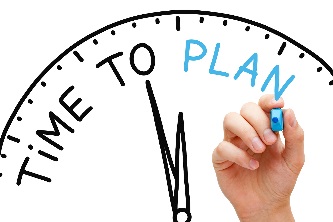 maanantaitiistaikeskiviikkotorstaiperjantailauantaisunnuntai6-77-88-99-1010-1111-1212-1313-1414-1515-1616-1717-1818-1919-2020-2121-2222-2323-0000-0101-0202-0303-0404-0505-06